ПамяткаПрофилактика эмоционального выгорания педагогов.Профвыгорание — это синдром, развивающийся на фоне хронического стресса и ведущий к истощению эмоционально-энергетических и личностных ресурсов работающего человека.Синдром профессионального выгорания — самая опасная профессиональная болезнь тех, кто работает с людьми: учителей, социальных работников, психологов, врачей — всех, чья деятельность невозможна без общения. Приемы антистрессовой защиты:1. Отвлекайтесь:•Много пользы может принести пятиминутная прогулка на природе.•Постарайтесь переключить свои мысли на другой предмет.•Оглянитесь вокруг и внимательно осмотритесь.•Обращайте внимание на мельчайшие детали.•Медленно, не торопясь, мысленно "переберите" все предметы один за другим в определенной последовательности. Говорите мысленно самому себе: "Коричневый письменный стол, зеленые занавески и т. п. 2. Снижайте значимость событий:• Следует помнить, что истинной причиной стресса являются не люди, не разочарования, не ошибки, а то, как вы к этому относитесь.• Используйте принцип позитивности во всем с установками, типа:•"не очень-то и хотелось", "главное в жизни не это, не стоит относиться к случившемуся, как к катастрофе", и т.;•"нечего себя накручивать", "хватит драматизировать";•кто волнуется раньше, чем положено, тот волнуется больше, чем положено.3. Действуйте:Любая деятельность, особенно физический труд – в стрессовой ситуации, выполняет роль громоотвода.Стресс является очень сильным источником энергии. Разрядиться можно самым простым способом:•наведите порядок дома или на рабочем месте; •устройте прогулку или быструю ходьбу;•пробегитесь; •побейте мяч или подушку и т. п.4. Творите:Любая творческая работа может исцелять от переживаний:•рисуйте; •танцуйте; •пойте; •лепите; •шейте; •конструируйте и т. п.5. Выражайте эмоции:Загонять эмоции внутрь, пытаться их скрывать, очень вредно!Учитесь показывать эмоции, "выплескивать" их без вреда для окружающих.Эмоциональная разрядка необходима для сохранения здоровья (физического и психического),Умение рассказать о своих проблемах поможет налаживать контакты с окружающими, понимать самого себя.•изображайте эмоции с помощью жестов, мимики, голоса; •мните, рвите бумагу;•кидайте предметы в мишень на стене; •попытайтесь нарисовать свое чувство, потом раскрасьте его, сделайте смешным или порвите; •поговорите с кем-нибудь, делая акцент на свои чувства ("Я расстроен..", "Меня это обидело..").Профилактика эмоционального выгорания педагоговУпражнение «Звуковая гимнастика» Инструкция: Стоя с выпрямленной спиной в спокойном, расслабленном состоянии. Сначала делаем глубокий вдох носом, а на выдохе громко и энергично произносим звук. Припеваем следующие звуки…• А – воздействует на весь организм;• Е – воздействует на щитовидную железу;• И – воздействует на мозг, глаза, нос, уши;• О – воздействует на сердце, легкие;• У – на органы, расположенные в области живота;• Я – на работу всего организма;• М – на работу всего организма;• Х – помогает очищению организма;• ХА – помогает повысить настроениеУпражнение «Полное дыхание»Сядьте удобно. Сосредоточьте своё внимание на дыхании. Сделайте глубокий вдох. Приподнимается живот, затем грудь, плечи. Воздух занимает все лёгкие.Задержите дыхание.Выдох. Медленно через нос, сопровождая звуком с-с-с. Втяните живот так, чтобы вышел весь воздух.Расслабьтесь. Вы почувствуете, как грудная клетка сама наполнится свежим воздухом.Повторите упражнение несколько раз.Тренируйтесь на здоровье и с удовольствием! А главное, почувствуйте разницу между собой прежним и собой натренированным!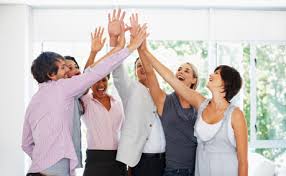 